ТЕЛЕФОНЫ ГОРЯЧЕЙ ЛИНИИ ДЛЯ ГРАЖДАН,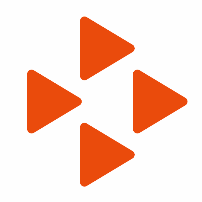 НАХОДЯЩИХСЯ ПОД РИСКОМ УВОЛЬНЕНИЯ (простоя, временной приостановке работ,               предоставлении отпусков без сохранения               заработной платы, высвобождение работников)Гарантии и компенсации при введении простоя, временной приостановке работ, предоставлении отпусков без сохранения заработной платы, высвобождение работников8 (39550) 4-21-62, 4-59-12Организация профессионального обучения и получение дополнительного профессионального образования8 (39550) 4-28-21Регистрация на Единой цифровой платформе в сфере занятости и трудовых отношений «Работа в России»:- подбор подходящей работы;- профессиональное обучение и дополнительное профессиональное образование8 (39550) 4-31-04, 4-28-21Меры поддержки высвобождаемых 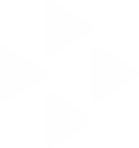 работников  в 2022 годуУслуги  профессиональной ориентациипомощь в выборе профессии, подборе возможных вариантов трудоустройства, направлений профессионального обучения с учетом интересов, способностей и ситуации на рынке труда;Услуги по социальной адаптациикомплекс мероприятий (тренинги), направленные на подготовку к выходу на рынок труда (составление резюме, подготовка к собеседованию с работодателем).Бесплатное обучение в рамках федерального проекта «Содействие занятости» национального проекта «Демография».Сохранение средней заработной платы в течение 3 месяцев с даты высвобождения.Оказание помощи в виде заключения социального контракта по мероприятию «поиск работы».Временный перевод к работодателю, имеющему потребность в работниках с сохранением постоянного рабочего места.Телефон горячей линии 89500906036ТЕЛЕФОНЫ ГОРЯЧЕЙ ЛИНИИ ДЛЯ РАБОТОДАТЕЛЕЙ, ИМЕЮЩИХ РИСКИ ВЫСВОБОЖДЕНИЯ ГРАЖДАН (простой, временная приостановка работ, предоставление отпусков без сохранения заработной платы, высвобождение работников)Размещение информации на Единой цифровой платформе в сфере занятости и трудовых отношений «Работа в России» о введении режима простоя, временной приостановке работ, неполного рабочего времени, сокращения, отпусков без сохранения заработной платы8 (39550) 4-21-62Регистрация на Единой цифровой платформе в сфере занятости и трудовых отношений «Работа в России», подбор необходимых работников, подбор вакансий для работников, находящихся под риском увольнения8 (39550) 4-31-04Предоставление дополнительных мер поддержки при введении режима простоя, временной приостановке работ, неполного рабочего времени, сокращения, отпусков без сохранения заработной платы8 (39550) 4-59-12Организация профессионального обучения работников, находящихся под риском увольнения8 (39550) 4-28-21Меры поддержки работодателей в 2022 году 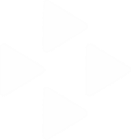 Организация временного трудоустройства работников, находящихся под риском увольнения:возмещение затрат на заработную плату трудоустроенного на временную работу работника в размере 22065,65 руб. (не более 3-х месяцев);возмещение затрат на материально-техническое обеспечение при организации временных работ (инвентарь, инструменты, спецодежда и др.) в размере 10 тыс. рублей на одно рабочее место.Организация общественных работ для граждан, зарегистрированных в органах службы занятости (безработных и ищущих работу):возмещение затрат на заработную плату трудоустроенного на общественные работы работника в размере 22065,65 руб. (не более 3-х месяцев).Организация профессионального обучения и дополнительного профессионального образования работников промышленных предприятий, находящихся под риском увольнения:предоставление субсидии на организацию профессионального обучения и дополнительного профессионального образования в размере 60 тыс. рублей на одного сотрудника.Предоставление субсидий для частичной компенсации затрат работодателя на выплату заработной платы работникам из числа трудоустроенных граждан, относящихся к категории молодежи 
в возрасте до 30 лет:возмещение затрат на заработную плату трудоустроенного работника в размере 22065,65 руб. (за 1, 3, 6 месяцы).